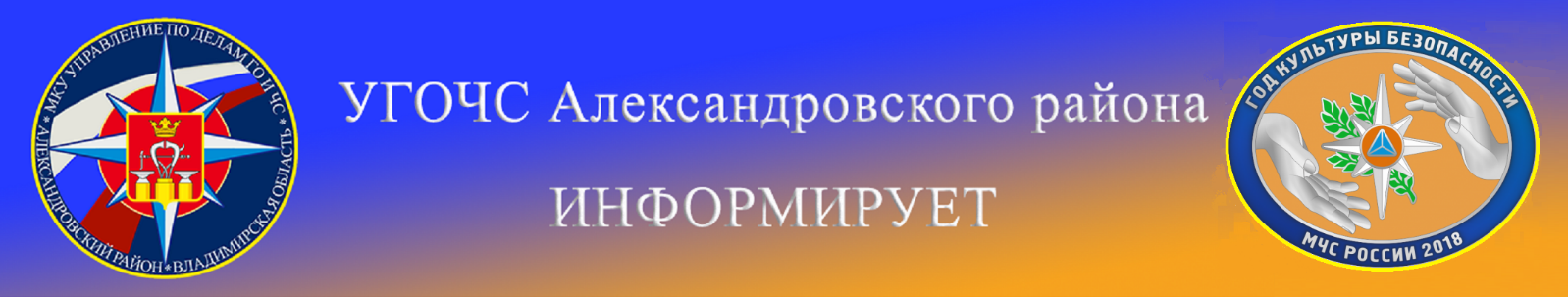 ПАМЯТКА ПО ПРОТИВОДЕЙСТВИЮ ТЕРРОРИЗМУПорядок действий при обнаружении подозрительного предмета- Категорически запрещается трогать, вскрывать, передвигать или предпринимать какие-либо иные действия с обнаруженным предметом. - Не рекомендуется использовать мобильные телефоны и другие средства радиосвязи вблизи такого предмета. - Необходимо немедленно сообщить об обнаружении подозрительного предмета в полицию или иные компетентные органы. В общественном транспорте      Если вы обнаружили забытую или бесхозную вещь в общественном транспорте: 1. Опросите людей, находящихся рядом. Постарайтесь установить, чья она и кто ее мог оставить. 2. Если её хозяин не установлен, немедленно сообщите о находке водителю. В подъезде жилого дома: Если вы обнаружили неизвестный предмет в подъезде своего дома: 1. Спросите у соседей. Возможно, он принадлежит им. 2. Если владелец предмета не установлен – немедленно сообщите о находке в компетентные органы. В учреждении      Если вы обнаружили неизвестный предмет в учреждении, организации: 1. Немедленно сообщите о находке администрации или охране учреждения. 2. Зафиксируйте время и место обнаружения неизвестного предмета. 3. Предпримите меры к тому, чтобы люди отошли как можно дальше от подозрительного предмета и опасной зоны. 4. Дождитесь прибытия представителей компетентных органов, укажите место расположения подозрительного предмета, время и обстоятельства его обнаружения. 5. Не паникуйте. О возможной угрозе взрыва сообщите только тем, кому необходимо знать о случившемся. Также необходимо помнить, что внешний вид предмета может скрывать его настоящее назначение.   На наличие взрывного устройства, других опасных предметов могут указывать следующие признаки Признаки взрывного устройства: - Присутствие проводов, небольших антенн, изоленты, шпагата, веревки, скотча в пакете, либо торчащие из пакета. - Шум из обнаруженных подозрительных предметов (пакетов, сумок и др.). Это может быть тиканье часов, щелчки и т.п. - Наличие на найденном подозрительном предмете элементов питания (батареек). - Растяжки из проволоки, веревок, шпагата, лески; - Необычное размещение предмета; - Наличие предмета, несвойственного для данной местности; - Специфический запах, несвойственный для данной местности.Терроризм: как не стать жертвой     В последнее время в руках террористов появилось опасное оружие - жертвенный терроризм с использованием террористов-смертников. Участие в диверсионно-террористической борьбе смертников призвано нанести не только максимальный ущерб с большим количеством жертв, но и создать атмосферу паники, посеять неуверенность в способности государства обеспечить безопасность своих граждан.     Способы проведения террористических актов носят крайне жестокий характер, они совершаются в местах массового скопления людей с применением закрепленных на теле взрывных устройств и начиненных взрывчаткой автомашин. Первостепенная задача террориста-смертника - раствориться в массе людей и не привлекать к себе внимания. События показывают, что на территории РФ в качестве смертников-исполнителей террористических актов их организаторами используются, как правило мужчины так в большинстве случаев и женщины. При совершении теракта смертницы одеваются в одежду, характерную для данной местности. Тем не менее, в их одежде, поведении присутствует ряд характерных признаков. Женщины имеют головной убор, при этом возможен не только традиционный глухой платок, но и легкие газовые косынки, бейсболки. В летнее время одежда террористки-смертницы не соответствует погоде: просторная, предназначенная для сокрытия на теле взрывного устройства. Будьте осторожны!     Если террорист почувствует внимание окружающих, он может привести взрывное устройство в действие незамедлительно. Поэтому, чтобы обезопасить себя и окружающих, старайтесь соблюдать спокойствие и, не привлекая внимания подозрительного вам человека, сообщить о нем в административные или правоохранительные органы либо в службы безопасности.Телефоны экстренных и аварийных служб Александровского района.МКУ «Управление по делам ГО и ЧС Александровского района»Название экстренной службыС сотового телефонаСо стационарного телефонаСо стационарного телефонаПожарная охрана101012-06-36Дежурный ОМВД Александровского района102022-38-24Скорая медицинская помощь  103032-58-80Дежурный УФСБ8(492)442-59-862-59-86ЕДДС Александровского р-на  8(492)442-34-12           2-34-12           2-34-12Единый номер вызова экстренных оперативных служб "112"112112112